                                      5. SINIF MATEMATİK DERSİ ÇALIŞMA KAĞIDI                                      5. SINIF MATEMATİK DERSİ ÇALIŞMA KAĞIDI1)    Aşağıda ondalık gösterimleri verilen sayıları küçükten büyüğe doğru sıralayınız.6) 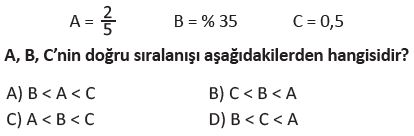  2)            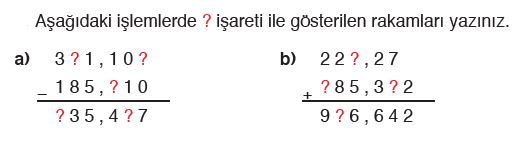 7)  0,38 + 0,03 + 0,2 toplamının % sembolü ile gösterimi aşağıdakilerden hangisidir? A) %45           B) %53        C) %61          D) %623)   Aşağıdaki kesirleri yüzde sembolü ile gösteriniz.8)   Aşağıda % sembolü ile verilen ifadelerin hangisinin ondalık gösteriminde hata yapılmıştır? A) %33 = 0,33                     B) %1 = 0,01 C) %67 = 0,67                     D) %9 = 0,94)     Kesir    Ondalık gösterim   Yüzde  sembolü 9) Aşağıda verilen eşitliklerden hangisi yanlıştır?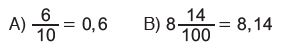 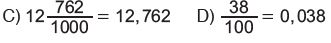 5)  Kesir kısmı 405, tam kısmı 56 olan ondalık gösterimin onda birler basamağındaki rakam kaçtır? 10)  Aşağıdakilerden hangisinin değeri diğerlerinden faklıdır?  A)                                   B)  %40                                                       C)  0,4                                 D)     6)  40 kişilik bir sınıfın %30’u voleybol, %40’ı futbol, %30’u ise basketbol oynuyor. Voleybolve futbol oynayan toplam kaç kişidir? 6)  40 kişilik bir sınıfın %30’u voleybol, %40’ı futbol, %30’u ise basketbol oynuyor. Voleybolve futbol oynayan toplam kaç kişidir? 12)     15  erkek ve 10  kız öğrencinin  bulunduğu bir sınıfta erkek öğrencilerin  %  20’si gözlüklü,  kız  öğrencilerin  % 70’i  gözlüksüzdür.Buna göre bu sınıfta gözlüksüz kaç öğrenci  vardır? 12)     15  erkek ve 10  kız öğrencinin  bulunduğu bir sınıfta erkek öğrencilerin  %  20’si gözlüklü,  kız  öğrencilerin  % 70’i  gözlüksüzdür.Buna göre bu sınıfta gözlüksüz kaç öğrenci  vardır? 13) Toplam 210 kilometrelik yolun   ‘sini giden bir aracın gitmesi gereken kaç kilometre yolu kalmıştır?  13) Toplam 210 kilometrelik yolun   ‘sini giden bir aracın gitmesi gereken kaç kilometre yolu kalmıştır?  14)    400 kişilik bir sinema salonunda koltukların 60 tanesi doludur. Koltukların % 30’unun dolması için daha kaç seyirci gelmelidir? 15) Bir kitaplıkta 12 roman, 7 masal, 6 hikâye kitabı vardır. Buna göre roman kitapları, kitaplıktaki tüm kitapların % kaçıdır?14)    400 kişilik bir sinema salonunda koltukların 60 tanesi doludur. Koltukların % 30’unun dolması için daha kaç seyirci gelmelidir? 15) Bir kitaplıkta 12 roman, 7 masal, 6 hikâye kitabı vardır. Buna göre roman kitapları, kitaplıktaki tüm kitapların % kaçıdır?